ҠАРАР                                                                    ПОСТАНОВЛЕНИЕ«24» май 2017й.                     № 24                             «24» мая 2017г.	Об обеспечении сохранности линий и сооружений связи на территории сельского поселения Калегинский сельсовет МР Калтасинский район Республики Башкортостан.	В соответствии с требованиями «Правил охраны линий и сооружений связи РФ», утвержденных Постановлением Правительства РФ от 9 июня 1995 г. № 578	ПОСТАНОВЛЯЮ:Запретить на территории сельского поселения Калегинский сельсовет муниципального района Калтасинский район Республика Башкортостан самовольное производство строительных  и ремонтных работ, связанных с раскопкой, перемещением грунта в охранной зоне линейно-кабельных сооружений ПАО «Башинформсвязь».При необходимости производства строительных и земляных работ, организации, а также частные лица обязаны получить письменное разрешение (ордер) на право выполнения этих работ у архитектора района.Строительные и земляные работы в пределах охранных зон линейно-кабельных сооружений связи производить только по согласованию и с вызовом представителей ПАО «Башинформсвязь» в лице Эксплуатирующей организации: ТЦТЭТ ТЦ №1 ЛУ КТЛБ №3: г.Нефтекамск, ул.Социалистическая-85, каб. №19 тел.(34783) 3-00-24, эл.адрес: sherstobitov@bashtel.ru  Калтасинский ЛТЦ, с.Калтасы, ул.Карла Маркса 49, тел. (34779)42359, 42366, эл.адрес:a.vostecov@bashtel.ruОДС (Оперативно-диспетчерская служба) 8(347)272-48-68 (круглосуточно, звонок бесплатный)Довести до сведения должностных лиц и всех граждан, что виновные в нарушении вышеуказанных Правил, могут быть привлечены к административной ответственности по ст. 13.5 УК РФ об административных правонарушениях, санкция которой предусматривает наложение административного штрафа. Кроме того, с лиц, виновных в повреждении линий связи, взыскивается материальный ущерб, причиненный предприятию связи.Контроль за исполнением данного постановления оставляю за собой.Глава сельского поселенияКалегинский сельсовет:         	                                               Сайранов С.М.		БАШҠОРТОСТАН РЕСПУБЛИКАҺЫ ҠАЛТАСЫ РАЙОНЫ  МУНИЦИПАЛЬ РАЙОНЫНЫҢКАЛЕГИНО АУЫЛСОВЕТЫ АУЫЛБИЛӘМӘҺЕ ХАКИМИӘТЕ452872, Калегино ауылы, Совет урамы, 15Тел. 2-77-01АДМИНИСТРАЦИЯСЕЛЬСКОГО ПОСЕЛЕНИЯКАЛЕГИНСКИЙ СЕЛЬСОВЕТ         МУНИЦИПАЛЬНОГО РАЙОНА КАЛТАСИНСКИЙ РАЙОНРЕСПУБЛИКИ БАШКОРТОСТАН452872,д.Калегино,ул.Советская,д.15Тел. 2-77-01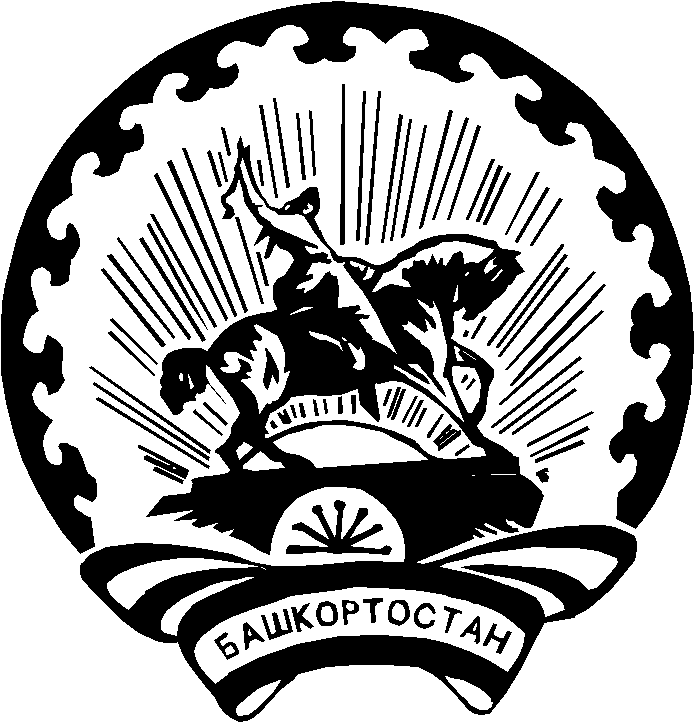 